По вопросам правил землепользования и застройкиВ соответствии с Градостроительном кодексом Российской Федерации,  администрация сельского поселения «Новый Бор» ПОСТАНОВЛЯЕТ:Создать комиссию по подготовке проекта о внесении изменений правила землепользования и застройки.Утвердить:состав комиссии по подготовке проекта о внесении изменений правила землепользования и застройки согласно приложению № 1;положение о комиссии по подготовке проекта о внесении изменений в правила землепользования и застройки согласно приложению № 2;порядок и сроки проведения работ по подготовке проекта о внесении изменений в правила землепользования и застройки согласно приложению № 3;порядок направления предложений заинтересованных лиц в комиссию по подготовке проекта о внесении изменений в правила землепользования и застройки  согласно приложению № 4.Признать утратившим силу постановление администрации сельского поселения «Новый Бор» от 01 февраля 2016 года № 02/08 «О постоянно действующей комиссии по внесению изменений в «Правила землепользования и застройки муниципального образования сельского поселения «Новый Бор».Настоящее постановление вступает в силу по истечении 10 дней со дня его официального обнародования.Глава сельского поселения«Новый Бор»                                                                        Н.А. АртееваУтвержденпостановлением администрациисельского поселения «Новый Бор» от 07 октября 2016 г. № 10/75 (приложение № 1)СОСТАВКОМИССИИ ПО ПОДГОТОВКЕ ПРОЕКТА О ВНЕСЕНИИ ИЗМЕНЕНИЙВ ПРАВИЛА ЗЕМЛЕПОЛЬЗОВАНИЯ И ЗАСТРОЙКИ Члены комиссии:  Утвержденопостановлением администрациисельского поселения «Новый Бор» от 07 октября 2016 г. № 10/75 (приложение № 2)ПОЛОЖЕНИЕ О КОМИССИИ ПО ПОДГОТОВКЕ ПРОЕКТА О ВНЕСЕНИИ ИЗМЕНИЙ В ПРАВИЛА ЗЕМЛЕПОЛЬЗОВАНИЯ И ЗАСТРОЙКИ Комиссия по подготовке проекта о внесении изменений в правила землепользования и застройки (далее – комиссия) является коллегиальным органом, созданным в соответствии с Градостроительным кодексом Российский Федерации в целях организации подготовки решений по вопросам правил землепользования и застройки муниципального образования.В своей деятельности комиссия руководствуется Конституцией Российской Федерации, Градостроительным кодексом Российской Федерации, Земельным кодексом Российской Федерации, Федеральным законом от 06.10.2003 № 131-ФЗ «Об общих принципах организации местного самоуправления в Российской Федерации», Уставом сельского поселения «Новый Бор», иными законами и нормативными правовыми актами Российской Федерации, Республики Коми, сельского поселения «Новый Бор», в том числе в сфере градостроительной деятельности.Комиссии готовит  проекты решений о внесении изменений в Правила.Комиссия осуществляет следующие функции:рассматривает предложения о внесении изменения в Правила.При подготовке проекта о внесении изменений в Правила подлежат учету акты Министерства строительства, жилищно – коммунального и дорожного хозяйства Республики Коми по результатам проверок утвержденных правил землепользования и застройки и предписания об устранении нарушений законодательства о градостроительной деятельности (при наличии).осуществляет подготовку заключения, в котором содержатся рекомендации о внесении в соответствии с поступившим предложением изменения в Правила или об отклонении такого предложения с указанием причин отклонения, и направляет это заключение главе сельского поселения «Новый Бор»;организует и проводит публичные слушания по проекту о внесении изменений в Правила в порядке, предусмотренном Уставом сельского поселения «Новый Бор», в соответствии Градостроительным кодексом Российской Федерации.Комиссия осуществляет свою деятельность в форме заседаний.Деятельностью комиссии руководит председатель комиссии.Персональный состав комиссии утверждается (изменяется) главой сельского поселения «Новый Бор».Председатель комиссии назначает и ведет заседания комиссии, подписывает протоколы заседаний комиссии и протоколы публичных слушаний.Организацию подготовки заседаний комиссии и ведение делопроизводства (в том числе протоколов комиссии) осуществляет секретарь комиссии. Секретарь комиссии назначается из числа членов комиссии на первом (организационном) заседании.Информирование членов комиссии о проведении заседаний комиссии организуется секретарем комиссии.Председательствует на заседании председатель комиссии или в случае его отсутствия – заместитель председателя.Все члены комиссии обладают равными правами при обсуждении рассматриваемых на заседании вопросов.Комиссия правомочна принимать решения, если на ее заседании присутствует не менее трех членов комиссии. Решение комиссии считается принятым, если за него проголосовало более половины членов комиссии, присутствующих на заседании комиссии. В случае, если в ходе голосования голоса членов комиссии распределились поровну, голос председателя комиссии является решающим.Решение комиссии оформляется протоколом в течении трех рабочих дней, который подписывается председателем комиссии, в случае его отсутствия – председательствующим на заседании комиссии заместителем председателя комиссии, и секретарем комиссии.В целях детальной проработки вопросов градостроительной деятельности, являющихся предметом рассмотрения комиссии, могут создаваться рабочие группы с участием членов комиссии, специалистов (экспертов) в области градостроительной деятельности.Деятельность рабочих групп организует председатель комиссии.Организационно-техническое обеспечение деятельности комиссии осуществляет администрация сельского поселения «Новый Бор». Утвержденпостановлением администрациисельского поселения «Новый Бор» от 07 октября 2016 г. № 10/75 (приложение № 3)ПОРЯДОК И СРОКИ ПРОВЕДЕНИЯ РАБОТПО ПОДГОТОВКЕ ПРОЕКТА О ВНЕСЕНИИ ИЗМЕНЕНИЙ В ПРАВИЛА ЗЕМЛЕПОЛЬЗОВАНИЯ И ЗАСТРОЙКИ Утвержденпостановлением администрациисельского поселения «Новый Бор» от 07 октября 2016 г. № 10/75 (приложение № 4)ПОРЯДОКНАПРАВЛЕНИЯ ПРЕДЛОЖЕНИЙ И ЗАЯВЛЕНИЙ ЗАИНТЕРЕСОВАННЫХ ЛИЦ В КОМИССИЮ ПО ПОДГОТОВКЕ ПРОЕКТА О ВНЕСЕНИИ ИЗМЕНЕНИЙ В ПРАВИЛА ЗЕМЛЕПОЛЬЗОВАНИЯ И ЗАСТРОЙКИ Порядок направления предложений и заявлений заинтересованных лиц в комиссию по подготовке проекта о внесении изменений в правила землепользования и застройки   (далее – Комиссия, Порядок) разработан в соответствии с положениями статьи 33 Градостроительного кодекса Российской Федерации.Предложения о внесении изменений в правила землепользования и застройки (далее – Правила) в Комиссию направляются:1) федеральными органами исполнительной власти в случаях, если правила землепользования и застройки могут воспрепятствовать функционированию, размещению объектов капитального строительства федерального значения;2) органами исполнительной власти субъектов Российской Федерации в случаях, если правила землепользования и застройки могут воспрепятствовать функционированию, размещению объектов капитального строительства регионального значения;3) органами местного самоуправления муниципального района в случаях, если правила землепользования и застройки могут воспрепятствовать функционированию, размещению объектов капитального строительства местного значения;4) органами местного самоуправления в случаях, если необходимо совершенствовать порядок регулирования землепользования и застройки на соответствующих территории поселения, территории городского округа, межселенных территориях;5) физическими или юридическими лицами в инициативном порядке либо в случаях, если в результате применения правил землепользования и застройки земельные участки и объекты капитального строительства не используются эффективно, причиняется вред их правообладателям, снижается стоимость земельных участков и объектов капитального строительства, не реализуются права и законные интересы граждан и их объединений.Предложения лиц, указанных в пункте 2 настоящего Порядка, о внесении изменений в Правила (далее – Предложения, заинтересованные лица) направляются в Комиссию в письменной форме в объеме, необходимом и достаточном для рассмотрения предложений по существу по форме согласно приложению к настоящему Порядку. Направленные материалы возврату не подлежат.Предложения принимаются в администрации сельского поселения «Новый Бор» по адресу: Республика Коми, пст. Новый Бор, ул. Черепанова, д. 26 с 9 до 13 часов по московскому времени.Комиссия вправе вступать в переписку с заинтересованными лицами, направившими Предложения.Приложение к Порядку направления предложений заинтересованных лиц в комиссию по подготовке проекта о внесении изменений в правила землепользования и застройки В комиссию по подготовке проектаПравил землепользования и застройки                               ________________________________от ______________________________(для юридических лиц - полное наименование,________________________________для физических лиц - фамилия, имя, отчество)адрес: ________________________________(местонахождение юридического лица,_______________________________,место жительства физического лица)телефон (факс): _________________,адрес эл. почты: _________________Предложение о внесении изменений в Правила землепользования и застройки муниципального образования сельского поселения  «Новый Бор» _______________________________________ в соответствии с п. 5 ч. 3 ст. 33 (наименование или Ф.И.О.)Градостроительного  кодекса  Российской  Федерации  и  в связи с тем, что в результате  применения  правила землепользования и застройки муниципального образования  сельского поселения «Новый Бор»,  утвержденных  решением  Совета сельского поселения «Новый Бор»  от  22 ноября 2013 г.  №  3-9/5 (с  изменениями  и  дополнениями), земельные  участки  и объекты  капитального  строительства не используются эффективно, а именно: ________________________________/ причиняется вред их правообладателям, что подтверждается __________________________/, снижается стоимость  земельных  участков  и  объектов капитального строительства, что подтверждается _________________________________/,не реализуются права и законные интересы граждан и их объединений, а именно _______________________________________, что подтверждается ____________________________________________/, (или: в инициативном порядке) ________________________________________________________/вносит   следующие  предложения  об  изменении  Правил землепользования  и застройки муниципального образования сельского поселения «Новый Бор»:    1. В порядок их применения: ____________________________________________________________________________________________________.(существо предложения с учетом ч. 3 ст. 30 Градостроительного кодекса Российской Федерации)    2. В карту градостроительного зонирования: _______________________________________________________________________________________.(существо предложения с учетом ч. 4 и ч. 5 ст. 30 Градостроительного кодекса Российской Федерации)    3. В градостроительные регламенты: _____________________________________________________________________________________________. (существо предложения с учетом ч. 6 ст. 30 Градостроительного кодекса Российской Федерации)«___» _________ ____ г.Заявитель:                         ________________/__________________/                                                                (подпись)         (Ф.И.О.)                       М.П.«Новый Бор» сикт овмöдчöминса администрация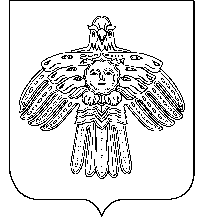 Администрация сельского поселения«Новый Бор»Ш У Ö МП О С Т А Н О В Л Е Н И ЕШ У Ö МП О С Т А Н О В Л Е Н И ЕШ У Ö МП О С Т А Н О В Л Е Н И Еот 07 октября  2016  года№ 10/75Республика Коми, пст. Новый БорРеспублика Коми, пст. Новый БорРеспублика Коми, пст. Новый БорНосов И.М.–заместитель председателя Совета сельского поселения «Новый Бор» (председатель комиссии);Рудакова Т.П.–ведущий специалист администрации сельского поселения «Новый Бор» (заместитель председателя комиссии);Рочева М.А.–ведущий специалист администрации сельского поселения «Новый Бор» (секретарь комиссии).Булыгин А.П.  – заведующий отделом по развитию территории администрации муниципального района "Усть-Цилемский";Щетинина Т.В.-заведующий сектором землепользования и застройки отдела по развитию территории администрации муниципального района "Усть-Цилемский";Артеев А.В. –депутат Совета сельского поселения «Новый Бор»;Кислякова Л.А. –депутат Совета сельского поселения «Новый Бор».п/пНаименование вида работСрок выполнения работОтветственный исполнительРассмотрение предложений заинтересованных лиц о внесении изменений в Правила землепользования и застройки (далее – Правила, Предложение); подготовка заключения по результатам предложений, направление данного заключения главе сельского поселения «Новый Бор» (далее – глава поселения)в течение тридцати дней со дня поступления предложенияКомиссия по подготовке проекта о внесении изменений в правила землепользования и застройки (далее – комиссия)Принятие решения о подготовке проекта о внесении изменения в Правила или об отклонении предложения о внесении изменения в Правила и направление копии такого решения заявителямв течение тридцати дней со дня поступления заключения комиссииГлава поселенияОбеспечивает опубликование сообщения о принятии решения о подготовке проекта о внесении изменения в Правила в порядке, установленном частями 7 и 8 статьи 31 Градостроительного кодекса Российской Федерации (далее – ГрК РФ) не позднее чем по истечении десяти дней с даты принятия решения о подготовке проекта о внесении изменения в ПравилаГлава поселенияСогласование проекта о внесении изменения в Правила в соответствии с часть 8.1 статьи 31 ГрК РФГрК РФ не установленокомиссия Представление проекта о внесении изменения в Правила в орган местного самоуправления ГрК РФ не установленокомиссияПроверка проекта о внесении изменения в Правила на соответствие требованиям и документам, указанным в части 9 статьи 31 ГрК РФ (далее – требования), и направление проекта о внесении изменения в Правила Главе сельского поселения «Новый Бор» или в случае обнаружения его несоответствия требованиям в комиссию на доработкуФГрК РФ не установленоАдминистрация сельского поселения «Новый Бор»Принятие решения о проведении публичных слушаний по проекту о внесении изменения в Правилав срок не позднее чем через десять дней со дня получения проекта о внесении изменения в Правила.Глава поселенияПроведение публичных слушаний по проекту о внесении изменения в Правила не менее двух и не более четырех месяцев со дня опубликования проекта о внесении изменения в ПравилакомиссияВнесение изменений в проект о внесении изменения в Правила (по результатам публичных слушаний)ГрК РФ не установленокомиссияРассмотрение проекта о внесении изменения в Правила ГрК РФ не установленоруководитель администрации Принятие решения о направлении проекта о внесении изменения в Правила в Совет сельского поселения «Новый Бор» (далее – Совет) или об отклонении проекта о внесении изменения в Правила и о направлении его в Комиссию на доработку с указанием даты его повторного представления.в течение десяти дней после представления проекта о внесении изменения в Правиларуководитель администрации Доработка проекта о внесении изменения в ПравилаГрК РФ не установленокомиссияПовторное рассмотрение проекта о внесении изменения в ПравилаГрК РФ не установленоруководитель администрацииРассмотрение проекта Правил и его утверждение или направление проекта о внесении изменения в Правила руководителю администрации на доработкуГрК РФ не установленоСовет муниципального района "Усть-Цилемский"Доработка проекта о внесении изменения в ПравилаГрК РФ не установленоруководитель администрации, комиссияПовторное рассмотрение проекта о внесении изменения в Правила и его утверждениеГрК РФ не установленоСовет муниципального района "Усть-Цилемский"Публикация решения Совета о внесении изменения в Правила согласно требованиям части 3 статьи 32 ГрК РФАдминистрация муниципального района "Усть-Цилемский"